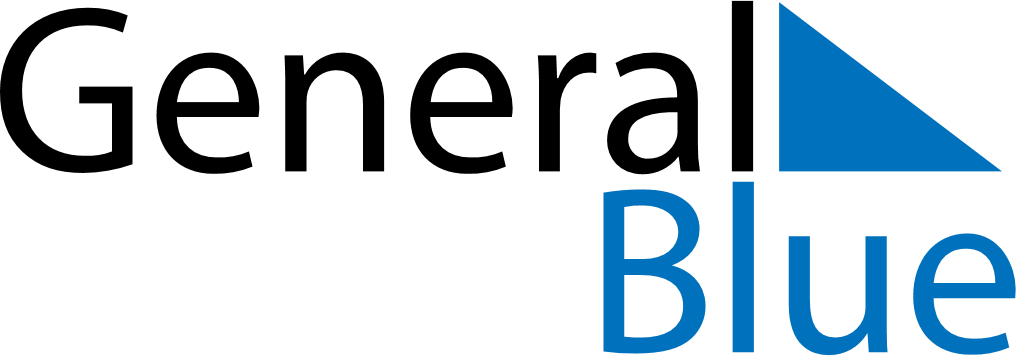 March 2019March 2019March 2019March 2019NorwayNorwayNorwayMondayTuesdayWednesdayThursdayFridaySaturdaySaturdaySunday1223Carnival456789910111213141516161718192021222323242526272829303031